САРАТОВСКАЯ ГОРОДСКАЯ ДУМАРЕШЕНИЕ03.12.2021 № 7-71                                                                                  г. СаратовО внесении изменений в решение Саратовской городской Думы от 19.07.2007 № 19-172 «О Положении о комитете по финансам администрации муниципального образования «Город Саратов»В соответствии с Бюджетным кодексом Российской Федерации, ст. 24 Устава муниципального образования «Город Саратов» Саратовская городская Дума РЕШИЛА:1. Внести в Приложение к решению Саратовской городской Думы от 19.07.2007 № 19-172 «О Положении о комитете по финансам администрации  муниципального образования «Город Саратов» (с изменениями от 27.11.2008 № 33-368, 29.04.2009 № 39-440, 26.05.2011 № 4-28, 24.04.2014 № 35-390, 17.12.2015 № 54-589, 15.12.2016 , 15.02.2018 № 30-228, 29.11.2018     № 43-313, 24.12.2019 № 60-469, 23.07.2020 № 71-561, 23.04.2021 № 88-693) следующие изменения:1.1. В пункте  3.2:- дополнить подпунктом 10.1) следующего содержания:«10.1) устанавливает порядок проведения операций за счет средств муниципальных автономных и бюджетных учреждений;»;- подпункт 13) изложить в новой редакции:«13) устанавливает порядок открытия и ведения лицевых счетов, открываемых в комитете;»;- подпункт 17) исключить;- подпункт 20) изложить в новой редакции:«20) исполняет судебные акты по обращению взыскания на средства бюджета города, на подлежащие казначейскому сопровождению средства участников казначейского сопровождения в порядке, установленном законодательством, организует работу по учету, исполнению и хранению исполнительных документов и иных документов, связанных с их исполнением;»;- дополнить подпунктом 20.4) следующего содержания:«20.4) исполняет судебные акты и решения налоговых органов по обращению взыскания на средства бюджетных и автономных учреждений в порядке, установленном законодательством, организует работу по учету, исполнению и хранению исполнительных документов и иных документов, связанных с их исполнением, решений налоговых органов;».2. Настоящее решение вступает в силу со дня его официального опубликования, но не ранее 1 января 2022 года.	3. Положения дефиса 3 подпункта 1.1 применяются к правоотношениям, возникающим при составлении и исполнении бюджета муниципального образования «Город Саратов», начиная с бюджета на 2022 год и на плановый период 2023 и 2024 годов.ПредседательСаратовской городской Думы                                                     Д.Г. КудиновГлава муниципального образования «Город Саратов»                                                        М.А. Исаев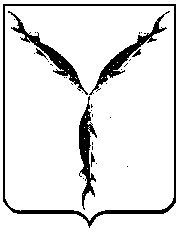 